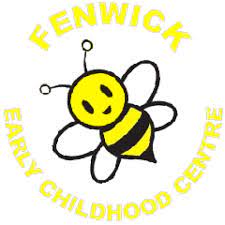                               Establishment Improvement PrioritiesOur priorities in the E.C.C. for this session are: Develop a curriculum rationale that will form the basis for self evaluation. Further develop knowledge of national practice and guidance in Early Years.  Focus on ‘Realising the Ambition’ and ‘How Good is our Early Learning and Childcare?’ Use our refreshed Vision, Values and Aims and attend monthly assemblies. Embed UNCRC principles (Rights of the Child). Staff development sessions in Nurture, ACE’s and Trauma. Further develop Learning Journals and GLOW as a method of communication.